AP American History										Mrs. SchererUnit 3:  Enrichment Project – 100 points						Due:  _____________________The Growth of American Nationalism through Art and CultureIn his 1837 lecture entitled “The American Scholar”, Ralph Waldo Emerson formulated the American “Intellectual Declaration of Independence”: “We have listened too long to the courtly muses of Europe.  We will walk on our own feet; we will work with our own hands; we will speak our own minds.”This project will help you to pull together elements of emerging nationalism and interpret its significance as a turning point in national thought an action in the first half of the 19th century.  Must be typed (except Part II may be hand drawn)Part I:  Political DevelopmentsIn a brief paragraph for each, explain how the following items contributed to a greater sense of independence and nationhood:Louisiana PurchaseEmbargo ActWar of 1812John Marshall Supreme Court decisionsMcCulloch v. MarylandDartmouth College v. WoodwardGibbons v. OgdenAdams-Onis TreatyMonroe DoctrinePart II:  Economic DevelopmentsResearch Henry Clay’s American System and then create a visual to illustrate how enactment of Henry Clay’s American System would help to unify New England, the South, and the West and create a self-sufficient, interdependent country.  Be sure to give your illustration an appropriate and descriptive title.  Can be done on 8 ½ x 11 piece of paper.Example of a Visual to illustrate a concept.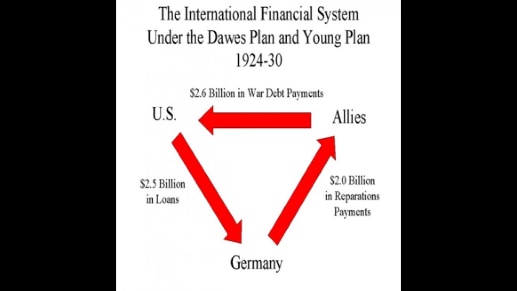 Part III:  Cultural DevelopmentsART:  Find two examples of each of the following and write a brief statement beneath each grouping indicating how it illustrates the theme of “nationalism”Hudson River School (Thomas Cole or Asher Durand, for example)Rocky Mountain School (Thomas Moran or Albert Bierstadt, for example)Genre artists (William Sydney Mount or John Quidor, for example”ARCHITECTURE:  Find two examples of Thomas Jefferson’s architecture (Monticello, University of Virginia, Virginia Capitol, for example) and beneath the picture explain why Jefferson believed Classical Revival was a more appropriate style than Georgian for public buildings in the new United States.